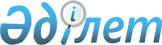 О внесении изменений в некоторые приказы в сфере социальной защиты населенияПриказ Заместителя Премьер-Министра - Министра труда и социальной защиты населения Республики Казахстан от 10 августа 2023 года № 336. Зарегистрирован в Министерстве юстиции Республики Казахстан 10 августа 2023 года № 33268
      ПРИКАЗЫВАЮ:
      1. Внести в некоторые приказы в сфере социальной защиты населения следующие изменения:
      1) в приказе Министра труда и социальной защиты населения Республики Казахстан от 2 июня 2023 года № 199 "Об утверждении Методики определения гарантированной суммы, предоставляемой в качестве возмещения стоимости товаров и (или) услуг, приобретаемых лицами с инвалидностью через портал социальных услуг" (зарегистрирован в Реестре государственной регистрации нормативных правовых актов за № 32681):
      в Методике определения гарантированной суммы, предоставляемой в качестве возмещения стоимости товаров и (или) услуг, приобретаемых лицами с инвалидностью через портал социальных услуг, утвержденной указанным приказом:
      пункт 8 главы 3 изложить в следующей редакции: 
      "8. Гарантированная сумма на социальные услуги индивидуального помощника определяется исходя из расчета 13,64 процентов размера месячного расчетного показателя, установленного Законом о республиканском бюджете на соответствующий финансовый год.
      ГС = МРП * 13,64 %, где:
      ГС – гарантированная сумма;
      МРП – месячный расчетный показатель.
      Из гарантированной суммы удерживаются расходы на уплату обязательных пенсионных взносов и взносов на обязательное социальное медицинское страхование в соответствии с Социальным Кодексом Республики Казахстан и Законом Республики Казахстан "Об обязательном социальном медицинском страховании.". 
      2) в приказе Заместителя Премьер-Министра – Министра труда и социальной защиты населения Республики Казахстан от 30 июня 2023 года № 288 "Об утверждении Правил предоставления услуг индивидуального помощника для лиц с инвалидностью первой группы, имеющих затруднение в передвижении в соответствии с индивидуальной программой абилитации и реабилитации лица с инвалидностью" (зарегистрирован в Реестре государственной регистрации нормативных правовых актов за № 32994):
      в Правилах предоставления услуг индивидуального помощника для лиц с инвалидностью первой группы, имеющих затруднение в передвижении в соответствии с индивидуальной программой абилитации и реабилитации лица с инвалидностью, утвержденных указанным приказом:
      в заголовок главы 1 вносится изменение на казахском языке, текст на русском языке не меняется;
      пункт 41 изложить в следующей редакции:
      "41. Оплата услуг индивидуального помощника производится горуправлениями, отделами занятости за фактическое время оказания услуг, но не более восьми часов в день согласно пункту 2 статьи 163 Кодекса.
      Расчет оплаты услуг индивидуального помощника в час производится исходя из расчета 13,64 процентов размера месячного расчетного показателя, установленного Законом о республиканском бюджете на соответствующий финансовый год.".
      2. Настоящий приказ вводится в действие по истечении десяти календарных дней со дня его первого официального опубликования и распространяется на отношения, возникшие с 1 июля 2023 года.
					© 2012. РГП на ПХВ «Институт законодательства и правовой информации Республики Казахстан» Министерства юстиции Республики Казахстан
				
      Заместитель Премьер-Министра -Министр труда и социальнойзащиты населенияРеспублики Казахстан 

Т. Дуйсенова
